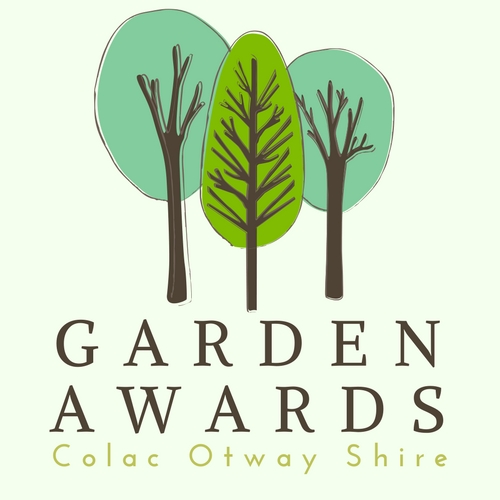 APPLICATIONFORMSECTION 1: APPLICANT DETAILSPlease read the Colac Otway Shire 2017 Garden Awards Terms and Conditions to assess if your application meets the criteria for the Garden AwardsSECTION 2: GARDEN DETAILSSECTION 3: Please nominate which category you wish to enter:SECTION 4: CONFIRMATIONApplications can be sent to:	2017 Garden Awards	Att: Events DepartmentColac Otway ShirePo Box 283Colac   VIC   3250Or emailed to inq@colacotway.vic.gov.auName:Address:Phone Number:Email:Name of Garden:Address of Garden:Brief description of the Garden:Max 300 wordsPlease attach at least 1 and up to 3 digital photos of your gardenPlease attach at least 1 and up to 3 digital photos of your gardenBest Heritage GardenBest Coastal GardenBest Native GardenBest Sustainable GardenBest Edible GardenI being the person listed above confirm and agree that:I being the person listed above confirm and agree that:I have read the Colac Otway Shire 2017 Garden Awards Terms and Conditions.The information given in this application, including any attachments, is true and correct in every particular.The owner of the nominated garden has agreed to be entered into the competition and photographed by a designated person from the Colac Otway Shire.  I/They understand all photographs may be reproduced in promotional materials to be used by Council at its discretion.  